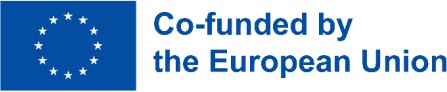 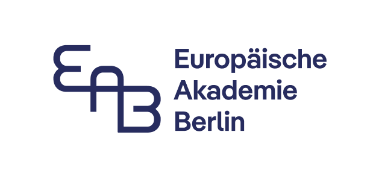 DATA SHEET – Europe on Track 2024Please add a short motivation letter (max. 1 page) to this data sheet. Please consider the following guiding questions:What motivates you to participate in the project?Why should we choose you as a participant?What do you want to learn from this experience?What else should we know about you?ContactPlease send the data sheet and motivation letter to:Renate Krekeler-Koch, Europäische Akademie Berlin rk@eab-berlin.euLast nameFirst namePronounsCurrent AddressCurrent occupationNationalityE-MailMobile Phone NumberDate of BirthPlace of BirthLanguage SkillsFood preferences/allergies